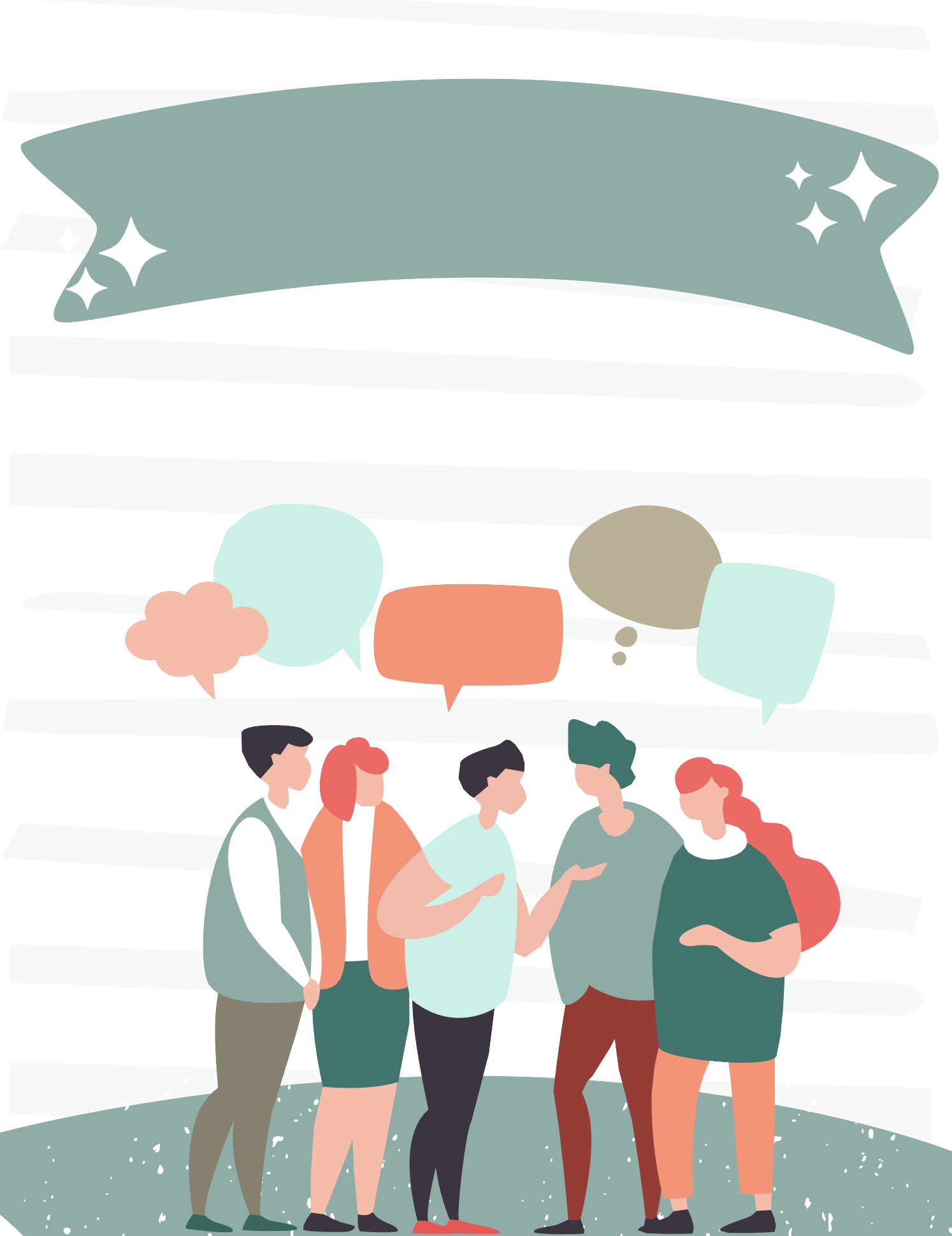 A s i g n a t u r a : P r o y e c t o : N o m b r e :F e c h a :